Spring __    ____ Fall __  ____ _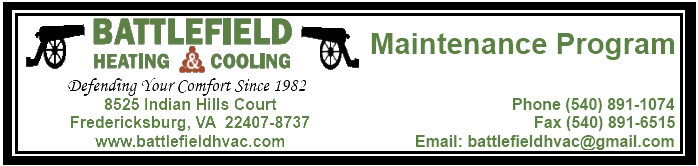        Records show that having a		             Having a maintenance contract with     maintenance contract may:		             Battlefield Heating & Cooling, Inc. includes:Increase operating efficiency		      2 scheduled visits up to 1 hour per year (in our service area)Prolong your system’s life			      Standard filter changes or cleaningReduce costly breakdowns			      Freon checks, adjustments, and unit inspectionReduce untimely breakdowns		      Humidifier and air cleaner inspection Be required for warranty coverage		      Priority service for unscheduled or emergency service      10% discount on parts / accessories needed for your peak unit operation							      10 % discount on any unscheduled or emergency service neededThis contract does not include the costs of the parts and cannot be used for unscheduled or emergency services.  The maintenance will be performed between the hours of 8:00 AM and 3:00 PM Monday-Friday, excluding holiday.  Price is subject to increase at the end of the current year period.  This agreement is to be used within one year of purchase, or 2 consecutive seasons.  No refunds will be issued.Homeowner Information	Homeowner Name	 _________________ ___________________	Home #	_______________________________Street Address		________________________ _____________	Cell #	_______________________________					_________________ ____________________	Other #	_______________________________Subdivision (or Area)	_____________________________________	Work #	_______________________________Residing in county of 	____              ___________________________	Email	_______________________________Unit InformationIs your unit a heat pump ____  gas furnace _____  air conditioner _____  unit age(s) __________  # of units  ______Brand of equipment 	______________________________________________	tonnage _______________Model # of unit		______________________________________________________Type of humidifier	____________________________	Type of air cleaner	______________________	Filter Sizes 		____________________________________ ______________________________________Please sign here to acknowledge that you have read, agreed to, and understood this form with terms and payments.Signed  __________________________________________________	Date  _______________________________						   One unit per year - 	$225.00				                       		  PRICES		   Two units per year - 		$265.00			           						   Three units or Zoning System per year - $305.00